Key Stage Leader- Byker Primary SchoolLetter from the Headteacher Dear Applicant,We are proud of our caring and inclusive reputation and have a strong team of professionals committed to developing and delivering a broad curriculum to our pupils. Our school was judged outstanding in 2017 by Ofsted. Our values of Equity, equality and opportunity were fundamental in this judgement.We are now looking to appoint a Key Stage 2 Leader and teacher who has the tenacity, skills and flexibility to work in a fast-moving environment and the passion to help our children in Key stage 2 to progress and develop.Byker Primary is a large school with over 480 pupils accommodated in two buildings, on a large site within the Byker community. Our school population is made up of 35% of children who speak English as an additional language; 78% of children are in receipt of a Free School Meal and we have 30% of pupils with SEND.Our children upon entering school are developed into confident, self-assured learners. We work together to ensure that every child is supported and challenged to achieve their very best. This ethos has a strong and positive impact upon their progress. The children are proud of their achievements and their school. The school’s open culture benefits all aspects of the children’s’ education and welfare. The children feel safe and enjoy positive relationships with the school staff.It is essential that the post-holder shares our school’s ethos, which is firmly rooted in a restorative approach and the following values: to ‘Know our Children Well’: to be ‘Partners in Learning’: to develop ‘Character for Learning’; to ‘Enjoy and Achieve’. We firmly believe that in order to move forwards, we need to be prepared and able to ‘do things differently and do different things. We work restoratively with pupils, families and with each other.We invest in the development and training of all colleagues. This school is committed to safeguarding and promoting the wellbeing of children and young people and expects all staff and volunteers to share this commitment. All successful applications will be subject to an Enhanced Disclosure and Barring check and satisfactory references.If you are looking to be stretched and challenged within a positive and creative staff team and you have a genuine desire to make a positive difference to our children, please see information on how to apply below. Application forms can be downloaded from this website under supporting documents and also from the school website. Completed application forms can be returned to the school FAO: Headteacher, Byker Primary School, Commercial Road, Byker, Newcastle upon Tyne, NE6 2AT by post or emailed to recruitment@bykerprimary.co.uk. Yours Faithfully,John NewtonHeadteacherCommercial Road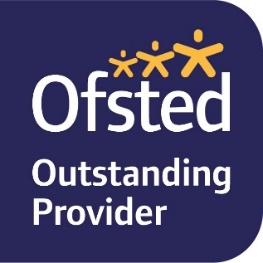 BykerNewcastle upon TyneNE6 2ATTelephone: 0191 2656906Email: office@bykerprimary.co.ukWeb: bykerprimary.org